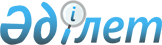 О внесении изменений и дополнений в приказ Директора Департамента казначейства Министерства финансов Республики Казахстан от 27 января 1998 года № 30 "Об утверждении Инструкции по бухгалтерскому учету в государственных учреждениях"
					
			Утративший силу
			
			
		
					Приказ Министра финансов Республики Казахстан от 24 февраля 2009 года № 80. Зарегистрирован в Министерстве юстиции Республики Казахстан 10 марта 2009 года № 5582. Утратил силу приказом Министра финансов Республики Казахстан от 4 августа 2010 года № 395

      Сноска. Утратил силу приказом Министра финансов РК от 04.08.2010 № 395 (вводится в действие с 01.01.2013).      ПРИКАЗЫВАЮ: 



      1. Внести в приказ Директора Департамента казначейства Министерства финансов Республики Казахстан от 27 января 1998 года № 30 "Об утверждении Инструкции по бухгалтерскому учету в государственных учреждениях" (зарегистрированный в Реестре государственной регистрации нормативных правовых актов за № 489), опубликованный Издательством "Қаржы-Қаражат" Министерства финансов Республики Казахстан в 1998 году отдельным официальным изданием, с изменениями и дополнениями, внесенными приказами Директора Департамента казначейства от 22 апреля 1998 года № 184 "О внесении дополнений и изменений в Инструкцию по бухгалтерскому учету в бюджетных организациях, содержащихся за счет республиканского и местных бюджетов" - зарегистрирован в Реестре государственной регистрации нормативных правовых актов за № 81, Председателя Комитета казначейства: от 25 мая 1999 года № 238 "О внесении изменений и дополнений в Инструкцию по бухгалтерскому учету в организациях, содержащихся за счет республиканского и местных бюджетов" - зарегистрирован в Реестре государственной регистрации нормативных правовых актов за № 825, от 12 июня 2000 года № 278 "О внесении изменений и дополнений в Инструкцию по бухгалтерскому учету в государственных учреждениях" - зарегистрирован в Реестре государственной регистрации нормативных правовых актов за № 1188, от 17 марта 2001 года № 141 "О внесении изменений и дополнений в Инструкцию по бухгалтерскому учету в государственных учреждениях" - зарегистрирован в Реестре государственной регистрации нормативных правовых актов за № 1431, опубликованный в Бюллетене нормативных правовых актов центральных исполнительных и иных государственных органов Республики Казахстан 2001 г., № 18, ст. 385, от 30 марта 2001 года № 159 "О внесении изменений и дополнений в Инструкцию по бухгалтерскому учету в государственных учреждениях" - зарегистрирован в Реестре государственной регистрации нормативных правовых актов за № 1487, опубликованный в Бюллетене нормативных правовых актов центральных исполнительных и иных государственных органов Республики Казахстан 2001 г., № 22, ст. 408, от 18 мая 2001 года № 260 "О внесении изменений и дополнений в приказ Департамента казначейства Министерства финансов Республики Казахстан от 27 января 1998 года № 30 "Об утверждении Инструкции по бухгалтерскому учету в государственных учреждениях" - зарегистрирован в Реестре государственной регистрации нормативных правовых актов за № 1546, от 18 февраля 2002 года № 67 "О внесении изменений и дополнений в приказ  Департамента казначейства Министерства финансов Республики Казахстан от 27 января 1998 года № 30 "Об утверждении Инструкции по бухгалтерскому учету в государственных учреждениях"" - зарегистрирован в Реестре государственной регистрации нормативных правовых актов за № 1793, опубликованный в Бюллетене нормативных правовых актов центральных исполнительных и иных государственных органов Республики Казахстан 2002 г., № 19, ст. 600, от 2 августа 2002 года № 353 "О внесении изменений и дополнений в приказ Департамента казначейства Министерства финансов Республики Казахстан от 27 января 1998 года № 30 "Об утверждении Инструкции по бухгалтерскому учету в государственных учреждениях" - зарегистрирован в Реестре государственной регистрации нормативных правовых актов за № 1952, опубликованный в Бюллетене нормативных правовых актов центральных исполнительных и иных государственных органов Республики Казахстан 2002 г. № 38, ст. 698, от 17 марта 2004 года № 17 "О внесении изменений и дополнений в приказ Директора Департамента казначейства Министерства финансов Республики Казахстан от 27 января 1998 года № 30 "Об утверждении Инструкции по бухгалтерскому учету в государственных учреждениях", зарегистрированный за № 489" - зарегистрирован в Реестре государственной регистрации нормативных правовых актов за № 2788, от 20 мая 2005 года № 24 "О внесении изменений и дополнений в приказ Директора Департамента казначейства Министерства финансов Республики Казахстан от 27 января 1998 года № 30 "Об утверждении Инструкции по бухгалтерскому учету в государственных учреждениях" - зарегистрирован в Реестре государственной регистрации нормативных правовых актов за № 3667, опубликованный в Бюллетене нормативных правовых актов центральных исполнительных и иных государственных органов Республики Казахстан № 15, июнь 2005 г., ст. 115, от 20 апреля 2007 года № 42 "О внесении изменений и дополнений в приказ Директора Департамента казначейства Министерства финансов Республики Казахстан от 27 января 1998 года № 30 "Об утверждении Инструкции по бухгалтерскому учету в государственных учреждениях" - зарегистрирован в Реестре государственной регистрации нормативных правовых актов за № 4662, опубликованный в "Юридическая газета" от 18 мая 2007 г. № 74 (1277), Министра финансов Республики Казахстан от 28 ноября 2007 года № 422 "О внесении дополнений и изменений в приказ Директора Департамента казначейства Министерства финансов Республики Казахстан от 27 января 1998 года № 30 "Об утверждении Инструкции по бухгалтерскому учету в государственных учреждениях"" - зарегистрирован в Реестре государственной регистрации нормативных правовых актов за № 5058, опубликованный в "Юридическая газета" от 11 января 2008 г. № 4 (1404), Министра финансов Республики Казахстан от 22 октября 2008 года № 521 "О внесении изменений и дополнений в приказ Директора Департамента казначейства Министерства финансов Республики Казахстан от 27 января 1998 года № 30 "Об утверждении Инструкции по бухгалтерскому учету в государственных учреждениях" - зарегистрирован в Реестре государственной регистрации нормативных правовых актов за № 5361, опубликованный в "Юридическая газета" от 5 декабря 2008 г. № 186 (1586), следующие изменения и дополнения: 



      в Инструкции по бухгалтерскому учету в государственных учреждениях, утвержденной указанным приказом: 



      по всему тексту: 



      слова "КСН по платным услугам" заменить словами "КСН платных услуг"; 



      в словах "КСН временного размещения денег физических или юридических лиц" слова "физических или юридических лиц" исключить; 



      слова "спонсорской и благотворительной помощи" заменить словами "спонсорской, благотворительной помощи"; 



      слова "090 "Разрешения государственного учреждения на принятие обязательств" заменить словами "090 "Плановые назначения на принятие обязательств государственного учреждения, предусмотренные индивидуальным планом финансирования по обязательствам"; 



      слова "095 "Разрешения по трансфертам" заменить словами "095 "Плановые назначения на принятие обязательств по трансфертам"; 



      пункты 1 и 2 изложить в следующей редакции: 



      "1. Государственные учреждения, содержащиеся за счет республиканского и местных бюджетов, а также централизованные бухгалтерии при отдельных государственных учреждениях осуществляют учет исполнения индивидуальных планов по обязательствам и платежам, планов поступлений и расходов денег от реализации товаров (работ, услуг), денег, поступивших на контрольные счета наличности для учета операций связанных с зачислением денег от реализации государственными учреждениями товаров (работ, услуг) и проведением за счет них расходов (далее - КСН платных услуг), с зачислением и расходованием денег от спонсорской, благотворительной помощи для государственных учреждений получаемой ими в соответствии с законодательными актами Республики Казахстан (далее - КСН спонсорской, благотворительной помощи), с зачислением денег, передаваемых государственному учреждению в соответствии с законодательными актами Республики Казахстан физическими и (или) юридическими лицами на условиях их возвратности либо перечисления при наступлении определенных условий в соответствующий бюджет или третьим лицам (далее - КСН временного размещения денег), на счета в иностранной валюте для проведения операций в иностранной валюте (далее - счета в иностранной валюте) и специальных счетах бюджетного инвестиционного проекта (далее - специальные счета бюджетного инвестиционного проекта по внешним займам и грантам), учет операций, связанных с поступлениями в республиканский бюджет в виде стоимости товаров (работ, услуг) и расходованием их в соответствии с настоящей Инструкцией. 



      2. Бухгалтерский учет исполнения индивидуальных планов финансирования по обязательствам и платежам, планов поступлений и расходов денег от реализации товаров (работ, услуг), денег, поступивших на КСН платных услуг, спонсорской, благотворительной помощи, временного размещения денег, на счета в иностранной валюте и специальные счета бюджетного инвестиционного проекта по внешним займам и связанным грантам ведется на едином балансе по плану счетов, предусмотренному настоящей Инструкцией."; 



      абзац третий пункта 10 изложить в следующей редакции: 



      "- контроль за принятием обязательств в пределах сумм, утвержденных индивидуальными планами финансирования по обязательствам на соответствующий финансовый год, и базовых расходов второго и третьего годов планового периода, контроль за правильным, эффективным и целевым расходованием средств в соответствии с индивидуальными планами финансирования по платежам с учетом внесенных в установленном порядке изменений, а также за сохранностью денежных средств и материальных ценностей;"; 



      в абзаце третьем пункта 20 слова "бюджетных счетах" заменить словами "кодах государственных учреждений"; 



      в пункте 32: 



      строки: 

"                                                                      "       заменить строками следующего содержания: 

"                                                                      " 

      строки 

"                                                                     " 

      заменить строками: 

"                                                                    " 

      строку: 

"                                                                     " 

      заменить строками следующего содержания: 

"                                                                      "; 



      в пункте 109 слова "бюджетному счету" заменить словами "коду государственного учреждения", после слов "займам и" дополнить словом "связанным"; 



      в Разделе V . "Денежные средства" слова "Разрешения по бюджету" заменить словами "Плановые назначения на принятие обязательств согласно индивидуальному плану финансирования по обязательствам государственных учреждений, финансируемых из республиканского бюджета"; слова "Разрешения по местным бюджетам" заменить словами "Плановые назначения на принятие обязательств согласно индивидуальному плану финансирования по обязательствам государственных учреждений, финансируемых из местного бюджета"; 



       пункт 110 исключить; 



      пункт 113 изложить в следующей редакции: 



      "113. Остатки по счету 09 "Плановые назначения на принятие обязательств согласно индивидуальному плану финансирования по обязательствам государственных учреждений, финансируемых из республиканского бюджета" (без внешних займов и связанных грантов) должны соответствовать остатку средств по коду государственного учреждения. 



      Для обеспечения контроля за расходованием бюджетных средств государственным учреждением, территориальным подразделением казначейства формируются отчет формы 4-09 "Детали периодических обязательств", отчет формы 4-12 "Детали невыполненных обязательств" и отчет формы 4-20 "Сводный отчет по расходам". 



      Для проверки бухгалтерских записей по счету 09 государственным учреждением производится сверка на первое число месяца с территориальным подразделением казначейства ежеквартально в течение двух рабочих дней после окончания месяца, по форме 4-20 "Сводный отчет по расходам"."; 



      в пункте 114: 



      в первом абзаце слова "бюджетных счетах" заменить словами "кодам"; 



      абзац второй изложить в следующей редакции: 



      "Записи производятся на основании отчетов формы 4-20 "Сводный отчет по расходам" и формы 5-15 "Реестр платежей по государственным учреждениям" и приложенных к ним документов. Основанием для записи по возврату платежей текущего финансового года является платежное поручение по форме 2-38 и отчет формы 5-17 "Реестр восстановлений и переносов", представленное территориальным подразделением казначейства. Основанием для записи по возврату платежей прошлых лет является платежное поручение по форме 2-38, представленное территориальным подразделением казначейства, а по перечислению в доход республиканского бюджета суммы возврата дебиторской задолженности прошлых лет - платежное поручение территориального подразделения казначейства."; 



      в абзаце четвертом слова "планов финансирования" заменить словами "индивидуальных планов финансирования по обязательствам и платежам" слова "выданных разрешений" заменить словами "плановых назначений на принятие обязательств"; 



      пункты 115, 116, 118 и 118-1 изложить в следующей редакции: 



      "115. Счет 09 "Плановые назначения на принятие обязательств согласно индивидуальному плану финансирования по обязательствам государственных учреждений, финансируемых из республиканского бюджета" подразделяется на субсчета: 



      090 "Плановые назначения на принятие обязательств государственного учреждения, предусмотренные индивидуальным планом финансирования по обязательствам"; 



      093 "Плановые назначения на принятие обязательств по капитальным вложениям"; 



      095 "Плановые назначения на принятие обязательств по трансфертам"; 



      096 "Плановые назначения на принятие обязательств за счет других бюджетов"; 



      098 "Плановые назначения на принятие обязательств по операциям, связанным с поступлениями в республиканский бюджет в виде стоимости товаров (работ, услуг) и расходованием их"; 



      099 "Плановые назначения на принятие обязательств по проектам за счет внешних займов и связанных грантов". 



      В дебете этих субсчетов отражаются суммы плановых назначений на принятие обязательств государственного учреждения, предусмотренные индивидуальным планом финансирования по обязательствам, а также суммы, внесенные на восстановление кассовых расходов, а в кредите средства, израсходованные в соответствии с кодами Единой бюджетной классификации Республики Казахстан по целевому назначению. 



      На суммы плановых назначений на принятие обязательств производятся записи в дебет субсчетов 090 "Плановые назначения на принятие обязательств государственного учреждения, предусмотренные индивидуальным планом финансирования по обязательствам", 093 "Плановые назначения на принятие обязательств по капитальным вложениям", 096 "Плановые назначения на принятие обязательств за счет других бюджетов", 098 "Плановые назначения на принятие обязательств по операциям, связанным с поступлениями в республиканский бюджет в виде стоимости товаров (работ, услуг) и расходованием их", 099 "Плановые назначения на принятие обязательств по проектам за счет внешних займов и связанных грантов" и кредит соответствующего субсчета счета 23 "Финансирование" или 14 "Внутриведомственные расчеты по финансированию". Суммы, поступившие на восстановление кассовых расходов, записываются в дебет субсчетов 090 "Плановые назначения на принятие обязательств государственного учреждения, предусмотренные индивидуальным планом финансирования по обязательствам", 093 "Плановые назначения на принятие обязательств по капитальным вложениям", 096 "Плановые назначения на принятие обязательств за счет других бюджетов" и кредит соответствующих субсчетов счетов 120 "Касса", 160 "Расчеты с подотчетными лицами" и др. Суммы по чекам и счетам к оплате записываются в кредит субсчетов 090 "Плановые назначения на принятие обязательств государственного учреждения, предусмотренные индивидуальным планом финансирования по обязательствам", 093 "Плановые назначения на принятие обязательств по капитальным вложениям", 096 "Плановые назначения на принятие обязательств за счет других бюджетов" и дебет соответствующих субсчетов счетов 06 "Материалы и продукты питания", 12 "Касса", 15 "Расчеты с поставщиками, подрядчиками и заказчиками за выполненные работы и оказанные услуги" и др."; 



      116. На субсчете 090 "Плановые назначения на принятие обязательств государственного учреждения, предусмотренные индивидуальным планом финансирования по обязательствам" учитываются суммы плановых назначений на принятие обязательств государственного учреждения, предусмотренные индивидуальным планом финансирования по обязательствам, на содержание деятельности и другие мероприятия государственного учреждения. 



      118. На субсчете 093 "Плановые назначения на принятие обязательств по капитальным вложениям" учитываются плановые назначения на принятие обязательств по финансированию капитальных вложений, выделяемые из бюджета по подклассу 420 "Создание основного капитала" экономической классификации расходов. 



      118-1. На субсчете 095 "Плановые назначения на принятие обязательств по трансфертам" учитываются плановые назначения на принятие обязательств по трансфертам, которые подразделяются на трансферты общего характера, целевые текущие трансферты, целевые трансферты на развитие. 



      При получении трансфертов согласно плановым назначениям на принятие обязательств производится запись по дебету субсчета 095 "Плановые назначения на принятие обязательств по трансфертам" и кредиту субсчета 234 "Финансирование по трансфертам". 



      На сумму перечисленных целевых текущих трансфертов и целевых трансфертов на развитие администраторами бюджетных программ вышестоящего бюджета, на основании счета к оплате, производится запись в дебет субсчета 194 "Расчеты по целевым трансфертам" и по кредиту субсчета 095 "Плановые назначения на принятие обязательств по трансфертам". 



      На сумму перечисленных трансфертов общего характера от администратора бюджетных программ уполномоченному органу по исполнению нижестоящего бюджета производится запись по дебету субсчета 205 "Расходы по трансфертам" и кредиту субсчета 095 "Плановые назначения на принятие обязательств по трансфертам"."; 



      в пункте 120-1: 



      абзац первый изложить в следующей редакции: 



      "На субсчете 096 "Плановые назначения на принятие обязательств за счет других бюджетов" учитывается движение плановых назначений на принятие обязательств государственного учреждения, содержащегося за счет республиканского бюджета, при получении им плановых назначений на принятие обязательств из местного бюджета, и наоборот, при получении плановых назначений на принятие обязательств из республиканского бюджета на определенные цели государственным учреждениям, содержащимся за счет местных бюджетов."; 



      в абзаце втором слова "разрешений" заменить словами "плановых назначений на принятие обязательств"; 



      в пункте 120-2: 



      в абзаце первом слово "Разрешения" заменить словами "Плановые назначения на принятие обязательств", слова "разрешений" заменить словами "плановых назначений на принятие обязательств"; 



      в абзаце третьем слова "При этом, указанные в них суммы по операциям, связанным" заменить словами "Суммы по операциям, связанные", слово "Разрешения" заменить словами "Плановые назначения на принятие обязательств"; 



      в пункте 120-3: 



      в первом предложении слова "Разрешения" заменить словами "Плановые назначения на принятие обязательств", слова "разрешений" заменить словами "плановых назначений на принятие обязательств"; 



      во втором предложении слова "разрешений" заменить словами "плановых назначений на принятие обязательств", слова "Разрешения" заменить словами "Плановые назначения на принятие обязательств"; 



       пункт 121 изложить в следующей редакции: 



      "121. На счете 10 "Плановые назначения на принятие обязательств согласно индивидуальному плану финансирования по обязательствам государственных учреждений, финансируемых из местного бюджета" учитываются плановые назначения на принятие обязательств государственного учреждения, содержащегося за счет местных бюджетов."; 



      в пункте 123: 



      в абзаце первом слова "Разрешения по местным бюджетам" заменить словами "Плановые назначения на принятие обязательств согласно индивидуальному плану финансирования по обязательствам государственных учреждений, финансируемых из местного бюджета", слова "выданных разрешений" заменить словами "плановых назначений на принятие обязательств"; 



      абзац второй изложить в следующей редакции: 



      "Для обеспечения контроля за расходованием бюджетных средств государственным учреждением, территориальным подразделением казначейства формируются отчет формы 4-09 "Детали периодических обязательств", отчет формы 4-12 "Детали невыполненных обязательств" и отчет формы 4-20 "Сводный отчет по расходам". 



      Для проверки бухгалтерских записей по счету 10 государственным учреждением производится сверка на первое число месяца с территориальным подразделением казначейства ежеквартально в течение двух рабочих дней после окончания месяца, по форме 4-20 "Сводный отчет по расходам"."; 



      в пункте 124: 



      в абзаце первом слова "бюджетных счетах" заменить словами "кодах"; 



      абзац второй изложить в следующей редакции: 



      "Записи производятся на основании отчетов формы 4-20 "Сводный отчет по расходам" и формы 5-15 "Реестр платежей по государственным учреждениям" и приложенных к ним документов. Основанием для записи по возврату платежей текущего финансового года является платежное поручение по форме 2-38 и отчет формы 5-17 "Реестр восстановлений и переносов", представленное территориальным подразделением казначейства. Основанием для записи по возврату платежей прошлых лет является платежное поручение по форме 2-38, представленное территориальным подразделением казначейства, а по перечислению в доход местного бюджета суммы возврата дебиторской задолженности прошлых лет - платежное поручение территориального подразделения казначейства."; 



      в абзаце четвертом слова "планов финансирования" заменить словами "индивидуальных планов финансирования по обязательствам и платежам", слова "выданных разрешений" заменить словами "плановых назначений на принятие обязательств"; 



      абзацы второй, третий и четвертый пункта 125 изложить в следующей редакции: 



      "100 "Плановые назначения на принятие обязательств государственного учреждения, предусмотренные индивидуальным планом финансирования по обязательствам"; 



      103 "Плановые назначения на принятие обязательств по капитальным вложениям"; 



      108 "Плановые назначения на принятие обязательств по операциям, связанным с поступлениями в местный бюджет в виде стоимости товаров (работ, услуг) и расходованием их"; 



      пункт 126 изложить в следующей редакции: 



      "126. На субсчете 100 "Плановые назначения на принятие обязательств государственного учреждения, предусмотренные индивидуальным планом финансирования по обязательствам" учитываются суммы плановых назначений на принятие обязательств на содержание деятельности государственного учреждения."; 



      в пункте 127 слова "Разрешения по капитальным вложениям" заменить словами "Плановые назначения на принятие обязательств по капитальным вложениям"; 



      в пункте 127-1: 



      в абзаце первом слова "Разрешения" заменить словами "Плановые назначения на принятие обязательств" слова "разрешений" заменить словами "плановых назначений на принятие обязательств"; 



      в абзаце втором слова "на основании разрешения" исключить; 



      в абзаце третьем слова "При этом указанные в них суммы по операциям, связанным" заменить словами "Операции, связанные", слова "Разрешения" заменить словами "Плановые назначения на принятие обязательств"; 



      в пункте 129: 



      абзацы третий и четвертый изложить в следующей редакции: 



      "111 "КСН платных услуг"; 



      112 "КСН временного размещения денег"; 



      абзац одиннадцатый изложить в следующей редакции: 



      "Открытие, ведение и закрытие счетов государственных учреждений в центральном уполномоченном органе по исполнению бюджета осуществляются в порядке, установленном Правительством Республики Казахстан. 



      Открытие, ведение и закрытие счетов государственных учреждений в банках второго уровня или организациях, осуществляющих отдельные виды банковских операций, осуществляются в порядке, установленном банковским законодательством Республики Казахстан."; 



      в абзаце первом пункта 130 слова "и производимым за счет них платежам" заменить словами ", получаемой ими в соответствии с законодательными актами Республики Казахстан."; 



      абзацы первый и второй пункта 132 изложить в следующей редакции: 



      "На субсчете 112 "КСН временного размещения денег" учитывается движение денег, передаваемых государственному учреждению в соответствии с законодательными актами Республики Казахстан физическими и (или) юридическими лицами на условиях их возвратности либо перечисления при наступлении определенных условий в соответствующий бюджет или третьим лицам. 



      Поступление денег на КСН временного размещения денег отражается по дебету субсчета 112 "КСН временного размещения денег" и кредиту субсчета 174 "Расчеты по деньгам временного размещения", при возврате денег физическим или юридическим лицам, либо передаче денег соответствующему республиканскому или местным бюджетам производится запись по кредиту субсчета 112 и дебету субсчета 174."; 



      в абзаце третьем пункта 135 слова "Разрешения на капитальные вложения" заменить словами "Плановые назначения на принятие обязательств по капитальным вложениям"; 



      в абзаце третьем пункта 136 слова "республиканского и местных бюджетов" заменить словами "бюджета и их кассовое обслуживание", слова "от 20 марта 2007 года № 225" исключить; 



      в абзаце втором пункта 141-1 слово "Разрешения" заменить словами "Плановые назначения на принятие обязательств"; 



      в пункте 147 : 



      в абзаце втором слова "республиканского и местных бюджетов" заменить словами "бюджета и их кассовое обслуживание", слова "от 20 марта 2007 года № 225" исключить; 



      в абзаце пятом слова "выданных разрешений" заменить словами "принятых обязательств"; 



      абзац шестой пункта 160 изложить в следующей редакции: 



      "174 "Расчеты по деньгам временного размещения";"; 



      абзац первый пункта 172 изложить в следующей редакции: 



      "На субсчете 174 "Расчеты по деньгам временного размещения" учитываются суммы, поступившие государственному учреждению в соответствии с законодательными актами Республики Казахстан физическими и (или) юридическими лицами на условиях их возвратности либо перечисления при наступлении определенных условий в соответствующий бюджет или третьим лицам."; 



      в абзацах шестом и седьмом пункта 175 слова "090 "Разрешения государственного учреждения на принятие обязательств", 100 "Разрешения государственного учреждения на принятие обязательств" заменить словами "090 "Плановые назначения на принятие обязательств государственного учреждения, предусмотренные индивидуальным планом финансирования по обязательствам"; 100 "Плановые назначения на принятие обязательств государственного учреждения, предусмотренные индивидуальным планом финансирования по обязательствам"; 



      в абзаце пятом пункта 176 слова "бюджетный счет" заменить словом "код"; 



      в абзаце первом пункта 180 слова "республиканского и местных бюджетов" заменить словами "бюджета и их кассовое обслуживание", слова "от 20 марта 2007 года № 225" исключить; 



      в абзаце третьем пункта 186 слова "бюджетного счета, счета для учета денег от реализации товаров (работ, услуг), текущего счета спонсорской и" заменить словами "кода государственного учреждения, КСН платных услуг, спонсорской,"; 



      в пункте 210: 



      в абзаце втором слово "разрешений" заменить словами "плановых назначений на принятие обязательств"; 



      в абзаце шестом слово "Разрешения" заменить словами "Плановые назначения на принятие обязательств"; 



      абзац двадцать шестой пункта 233 изложить в следующей редакции: 



      "Аналитический учет ведется в "Ведомости по учету принятых государственным учреждением обязательств", с отражением следующих данных: администратор, программа, подпрограмма, специфика; план финансирования по обязательствам и платежам на год; план финансирования по обязательствам и по платежам с начала года; сумма принятых обязательств с начала года; оплаченные обязательства с начала года, за текущий месяц; неоплаченные обязательства; невыплаченные обязательства; остаток средств от плана по обязательствам, по платежам."; 



      в приложении "Корреспонденция субсчетов по основным бухгалтерским операциям" к указанной Инструкции: 



      в графе 2: 



      в разделе 5 "Денежные средства": 



      в строке, порядковый номер 63-1, слово "разрешений" заменить словами "плановых назначений на принятие обязательств"; 



      в строке, порядковый номер 78, слово "разрешений" заменить словами "плановых назначений на принятие обязательств"; 



      в разделе 6 "Внутриведомственные расчеты по финансированию": 



      в строке, порядковый номер 106, слово "разрешений" заменить словами "плановых назначений на принятие обязательств"; 



      в разделе 9 "Финансирование": 



      в строке, порядковый номер 174, слово "разрешений" заменить словами "плановых назначений на принятие обязательств"; 



       приложение "Ведомость по учету принятых государственным учреждением обязательств" к указанной Инструкции изложить в новой редакции согласно приложению к настоящему приказу. 



      2. Комитету казначейства Министерства финансов Республики Казахстан (Тусупбекову А.Н.) обеспечить государственную регистрацию настоящего приказа в Министерстве юстиции Республики Казахстан и его последующее опубликование в официальных средствах массовой информации в установленном законодательством порядке. 



      3. Настоящий приказ вводится в действие по истечении десяти календарных дней после его первого официального опубликования.       Министр                                    Б. Жамишев 

Приложение         

к приказу Министра финансов 

Республики Казахстан    

от 24 февраля 2009 года № 80 

Приложение         

к Инструкции по бухгалтерскому 

учету  в государственных   

учреждениях        Наименование государственного учреждения: ___________________________ 

Периодичность: ______________________________________________________ 

Единица измерения: __________________________________________________ 

                                 Ведомость 

    по учету принятых государственным   учреждением обязательств 

                         на 1 ______________ год       продолжение таблицы Главный бухгалтер ________________ _______________ 

                      (подпись)     (Фамилия И.О.) 
					© 2012. РГП на ПХВ «Институт законодательства и правовой информации Республики Казахстан» Министерства юстиции Республики Казахстан
				Разрешения по 

бюджету 09 Разрешения государственного 

учреждения на принятие обязательств 090 Разрешения на капитальные вложения 093 Разрешения по трансфертам 095 Разрешения за счет других бюджетов 096 Разрешения по операциям, связанным с 

поступлениями в республиканский 

бюджет в виде стоимости товаров 

(работ, услуг) и расходованием их 098 Разрешения по проектам за счет 

внешних займов и связанных грантов 099 Разрешения по 

местным бюджетам 10 Разрешения государственного 

учреждения на принятие обязательств 100 Разрешения на капитальные вложения 103 Разрешения по операциям, связанным с 

поступлениями в местный бюджет в 

виде стоимости товаров (работ, 

услуг) и расходованием их 108 Плановые назначе- 

ния на принятие 

обязательств 

согласно 

индивидуальному 

плану финансирова- 

ния по 

обязательствам 

государственных 

учреждений, 

финансируемых из 

республиканского 

бюджета 09 Плановые назначения на принятие 

обязательств государственного 

учреждения, предусмотренные 

индивидуальным планом финансирования 

по обязательствам 090 Плановые назначения на принятие 

обязательств по капитальным вложениям 093 Плановые назначения на принятие 

обязательств по трансфертам 095 Плановые назначения на принятие 

обязательств за счет других бюджетов 096 Плановые назначения на принятие 

обязательств по операциям, связанным 

с поступлениями в республиканский 

бюджет в виде стоимости товаров 

(работ, услуг) и расходованием их 098 Плановые назначения на принятие 

обязательств по проектам за счет 

внешних займов и связанных грантов 099 Плановые назначе- 

ния на принятие 

обязательств 

согласно 

индивидуальному 

плану 

финансирования по 

обязательствам 

государственных 

учреждений, 

финансируемых из 

местного бюджета 10 Плановые назначения на принятие 

обязательств государственного 

учреждения, предусмотренные 

индивидуальным планом финансирования 

по обязательствам 100 Плановые назначения на принятие 

обязательств по капитальным вложениям 103 Плановые назначения на принятие 

обязательств по операциям, связанным 

с поступлениями в местный бюджет в 

виде стоимости товаров (работ, услуг) 

и расходованием их 108 КСН по платным услугам 111 КСН временного размещения денег 

физических или юридических лиц 112 КСН платных услуг 111 КСН временного размещения денег 112 Расчеты по деньгам временного 

размещения физических или юридических 

лиц 174 Расчеты по деньгам временного 

размещения 174 Администратор 

Программа 

Подпрограмма 

Специфика Наиме- 

нование План 

финансирова- 

ния по 

обязательст- 

вам и 

платежам 

на год План 

финансирования с 

начала года План 

финансирования с 

начала года Сумма 

принятых 

обяза- 

тельств 

с начала 

года Администратор 

Программа 

Подпрограмма 

Специфика Наиме- 

нование План 

финансирова- 

ния по 

обязательст- 

вам и 

платежам 

на год по 

обяза- 

тельствам по 

плате- 

жам Сумма 

принятых 

обяза- 

тельств 

с начала 

года 1 2 3 4 5 6 Всего: Оплаченные 

обязательства Оплаченные 

обязательства Неопла- 

ченные 

обяза- 

тельст- 

ва Невыплаченные 

обязательства Остаток средств от плана Остаток средств от плана с 

начала 

года за 

текущий 

месяц Неопла- 

ченные 

обяза- 

тельст- 

ва Невыплаченные 

обязательства по 

обязательствам по платежам 7 8 9=6-7 10 11=4-6 12=5-7 